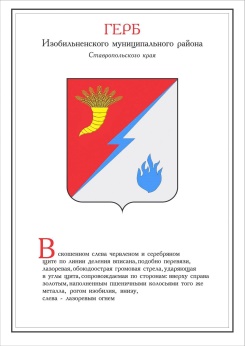 ДУМА ИЗОБИЛЬНЕНСКОГО городского округаСТАВРОПОЛЬСКОГО КРАЯПЕРВОГО СОЗЫВАРЕШЕНИЕ30 октября 2018 года                   г. Изобильный                                      №189О практике осуществления муниципального земельного контроляв границах Изобильненского городского округа и мерах, направленных на повышение его эффективностиЗаслушав информацию о практике осуществления муниципального земельного контроля в границах Изобильненского городского округа и мерах, направленных на повышение его эффективности, и выводы рабочей группы, созданной распоряжением председателя Думы Изобильненского городского округа Ставропольского края от 14 сентября 2018 года №39-р (далее – рабочая группа), в соответствии с пунктом 9 части 1, частью 3 статьи 30 Устава Изобильненского городского округа Ставропольского края, Порядком осуществления контрольной деятельности Думы Изобильненского городского округа Ставропольского края, утвержденным решением Думы Изобильненского городского округа Ставропольского края от 20 апреля 2018 года №121Дума Изобильненского городского округа Ставропольского края РЕШИЛА:1. Информацию рабочей группы о практике осуществления муниципального земельного контроля в границах Изобильненского городского округа и мерах, направленных на повышение его эффективности, принять к сведению.2. Рекомендовать администрации Изобильненского городского округа Ставропольского края принять комплекс безотлагательных мер по: выявлению и пресечению земельных правонарушений, в результате которых причинен или может быть причинен вред жизни и здоровью граждан, окружающей среде, а также в результате которых могут возникнуть чрезвычайные ситуации природного и техногенного характера;повышению эффективности сбора и вывоза мусора на территории Изобильненского городского округа Ставропольского края, в том числе информированию населения о недопустимости вывоза мусора в неотведенные для этого места и об ответственности за такие правонарушения;регулярному повышению уровня квалификации специалистов территориальных управлений администрации Изобильненского городского округа Ставропольского края, отдела сельского хозяйства, охраны окружающей среды, пищевой и перерабатывающей промышленности и торговли администрации Изобильненского городского округа Ставропольского края, осуществляющих муниципальный земельный контроль;использованию всего комплекса полномочий в сфере земельного контроля;недопущению формального осуществления земельного контроля либо его отсутствия в отношении земель сельскохозяйственного назначения;обеспечению эффективного взаимодействия с органами, осуществляющими государственный земельный надзор, а в случае выявления в ходе осуществления земельного контроля административных правонарушений, не относящихся к земельным, - с полицией, ветеринарной службой, иными органами государственного контроля, административной комиссией Изобильненского городского округа Ставропольского края.3. Поручить Главе Изобильненского городского округа Ставропольского края Козлову В.И. и председателю Думы Изобильненского городского округа Ставропольского края Рогову А.М. в срок до 15 ноября 2018 года направить обращение в Правительство Ставропольского края о необходимости ускорения процесса оформления права государственной собственности на земельные участки из земель сельскохозяйственного назначения, занятые лесозащитными полосами, внутрихозяйственными дорогами и финансирования затрат на их содержание из бюджета Ставропольского края.4. Контроль за выполнением настоящего решения возложить на комитет Думы Изобильненского городского округа Ставропольского края по аграрным вопросам, землепользованию и природопользованию.5. Настоящее решение вступает в силу со дня его принятия.Председатель ДумыИзобильненского городского округа Ставропольского края                                                                           А.М. Рогов